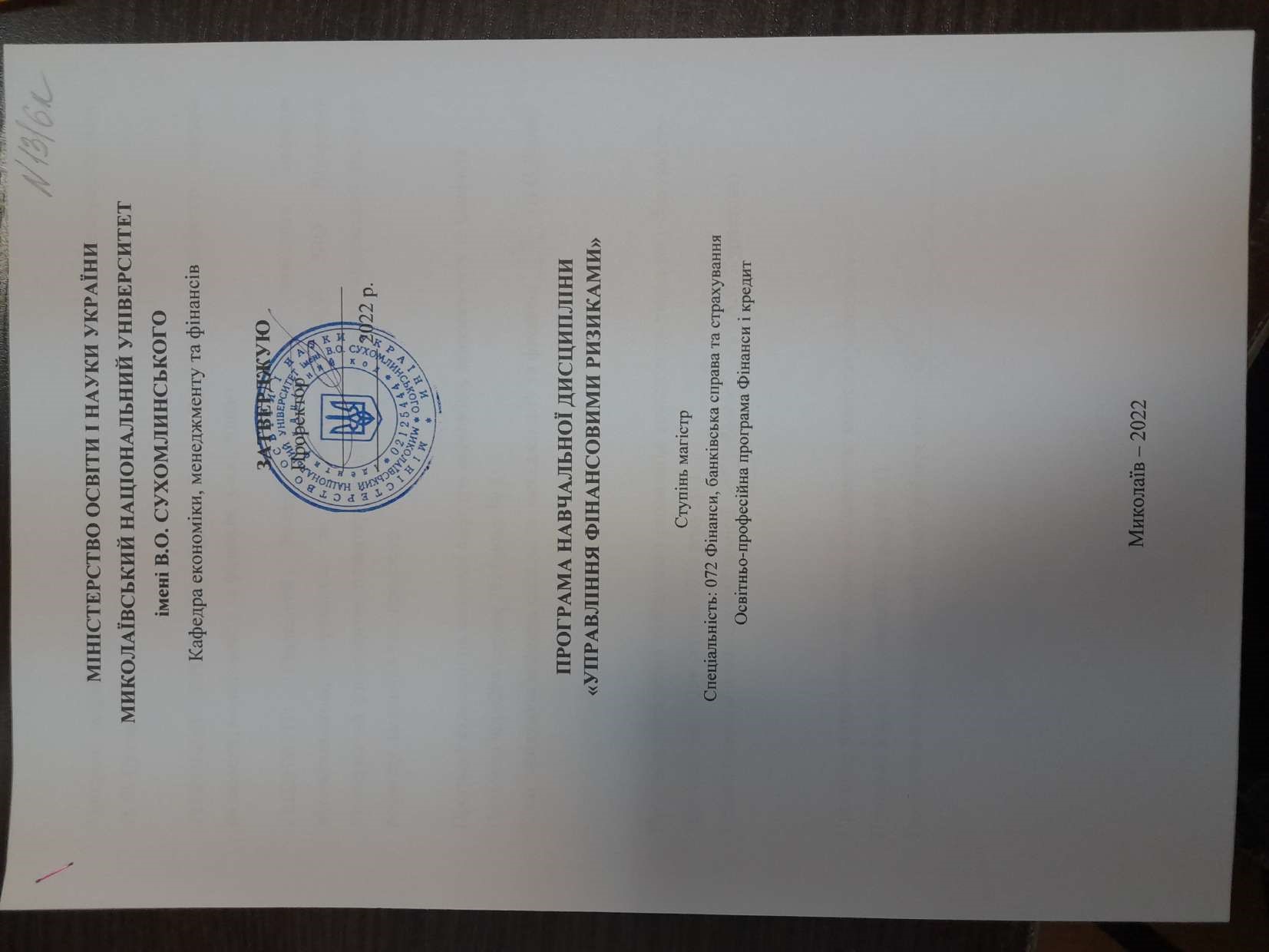 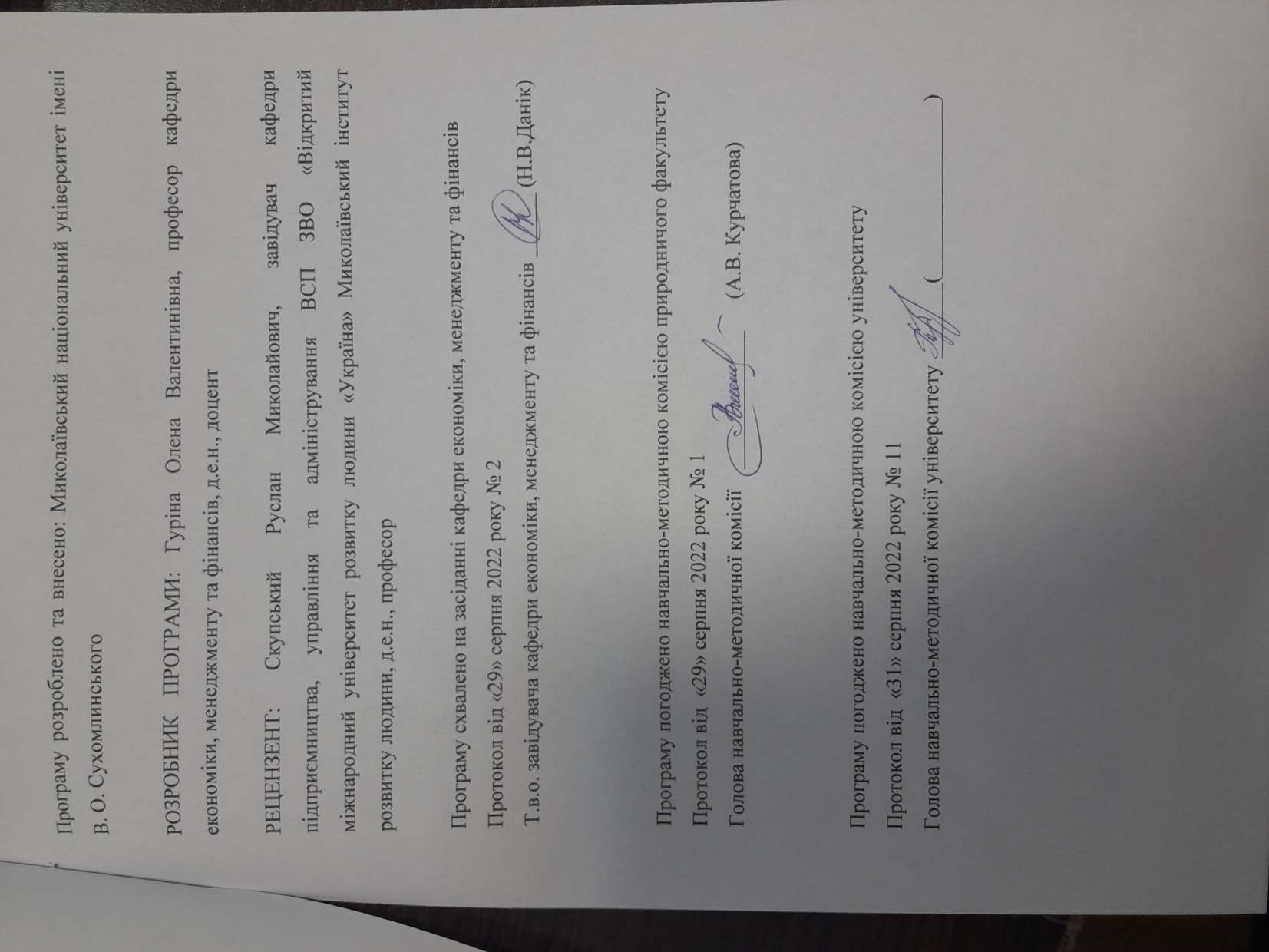 АнотаціяУправління фінансовими ризиками є невід'ємним елементом системи управління на усіх її рівнях – від невеликої фірми до національної економіки в цілому. Моделі та методи аналізу ризиків використовують при діагностиці фінансового стану об'єктів управління, при управлінні різними видами діяльності у фінансовій сфері, а саме: в управлінні банківською, інвестиційною, проектною, страховою та іншою діяльністю, у моніторингу фінансової та економічної кон'юнктури, при прогнозуванні та прийнятті оптимальних управлінських рішень з питань фінансової діяльності. Методи зниження та оптимізації ризиків, інші фінансові інструменти управління ризиками активно використовуються фінансистами-аналітиками.Оволодіння багатим арсеналом методів обробки даних та прогнозування ризиків, особливо з використанням комп'ютерних технологій є важливою складовою професійної підготовки фінансиста. Логічна структура аналізу ризиків ілюструється на конкретних прикладах соціально-економічного змісту (за умовними даними). Для кожного виду діяльності розглядаються принципи управління ризиками, методи їх оптимізації, інтерпретації результатів. Аналітичні можливості та межі застосування конкретних методів ілюструються на прикладах, різних за соціально-економічним змістом та інформаційною базою.В системі підготовки бакалавра з фінансів, банківської справи та страхування дисципліна має надзвичайно важливе значення, вона сприяє формуванню цілісного уявлення про сучасну методологію, методи, прийоми та систему показників дослідження, моделювання та управління фінансовими ризиками.Ключові слова: ризик, фінансовий ризик, управління ризиками, прогнозування, хеджування ризиків, диверсифікація ризиків, оптимізація ризиків.SummaryFinancial risk management is an integral part of the management system at all levels - from a small firm to the national economy as a whole. Models and methods of risk analysis are used in diagnosing the financial condition of management objects, in managing various activities in the financial sector, namely: in the management of banking, investment, project, insurance and other activities, in monitoring financial and economic conditions, when forecasting and making optimal management decisions on financial activities. Methods of risk reduction and optimization, other financial instruments of risk management are actively used by financiers-analysts.Mastering a rich arsenal of data processing methods and risk forecasting, especially with the use of computer technology is an important component of training a financier.The logical structure of risk analysis is illustrated by specific examples of socio-economic content (according to conditional data). For each type of activity the principles of risk management, methods of their optimization, interpretation of results are considered.Analytical capabilities and limits of application of specific methods are illustrated by examples, different in socio-economic content and information base.In the system of bachelor's degree in finance, banking and insurance discipline is extremely important, it contributes to the formation of a holistic view of modern methodology, methods, techniques and system of indicators of research, modeling and management of financial risks.Key words: risk, financial risk, risk management, forecasting, risk hedging, risk diversification, risk optimization.ВСТУППрограма вивчення нормативної навчальної дисципліни «Управління фінансовими ризиками» складена відповідно до освітньо-професійної програми підготовки магістрів спеціальності 072 Фінанси, банківська справа та страхування за освітньо-професійною програмою Фінанси і кредит.Предметом вивчення навчальної дисципліни є оволодіння методами і моделями управління фінансовими ризиками на різних рівнях економічної системи. Управління фінансовими ризиками є невід'ємним елементом системи управління на усіх її рівнях – від невеликої фірми до національної економіки в цілому. Моделі та методи аналізу ризиків використовують при діагностиці фінансового стану об'єктів управління, при управлінні різними видами діяльності у фінансовій сфері, а саме: в управлінні банківською, інвестиційною, проектною, страховою та іншою діяльністю, у моніторингу фінансової та економічної кон'юнктури, при прогнозуванні та прийнятті оптимальних управлінських рішень з питань фінансової діяльності. Методи зниження та оптимізації ризиків, інші фінансові інструменти управління ризиками активно використовуються фінансистами-аналітиками.Оволодіння багатим арсеналом методів обробки даних та прогнозування ризиків, особливо з використанням комп'ютерних технологій є важливою складовою професійної підготовки фінансиста. Логічна структура аналізу ризиків ілюструється на конкретних прикладах соціально-економічного змісту (за умовними даними). Для кожного виду діяльності розглядаються принципи управління ризиками, методи їх оптимізації, інтерпретації результатів. Аналітичні можливості та межі застосування конкретних методів ілюструються на прикладах, різних за соціально-економічним змістом та інформаційною базою.В системі підготовки магістрів з фінансів, банківської справи та страхування дисципліна має надзвичайно важливе значення, вона сприяє формуванню цілісного уявлення про сучасну методологію, методи, прийоми та систему показників дослідження, моделювання та управління фінансовими ризиками.Мета, завдання навчальної дисципліни та результати навчання1.1. Мета курсу «Управління фінансовими ризиками»: формування системи знань щодо організації бізнес-процесів з управління фінансовими ризиками, навичок застосування теоретичних концепцій фінансового управління. В рамках вивчення курсу здобувачі отримають можливість деталізувати отримані знання і перевести методичні питання та базові поняття в практичну площину.  1.2. Завданнями курсу «Управління фінансовими ризиками» є: - вивчення ризику як економічної категорії, ознайомлення з категоріальними властивостями фінансового ризику;- ознайомлення із видами ризиків, системами класифікації та типології ризиків;- вивчення теоретичних засад управління фінансовими ризиками;- ознайомлення із формами фінансового ризику, способами та наслідками їх прояву;- ознайомлення із методологією дослідження ризиків;- вивчення методів та підходів до організації ризик-менеджменту на підприємстві, фінансово-кредитних установах та бюджетній сфері;- ознайомлення із методами та принципами моделювання та управління ризиками за видами фінансової діяльності.Передумови для вивчення дисципліни: після вивчення дисциплін «Фінанси», «Інформаційні системи та технології», «Статистика», «Теорія ймовірностей та математична статистика», «Бухгалтерський облік», «Фінансовий аналіз» тощо. Знання, здобуті при вивченні курсу «Управління фінансовими ризиками» знаходять застосування при виконанні творчих індивідуальних завдань, курсових робіт та написанні кваліфікаційних робіт.Програмні результати навчання: ПРН 2. Проводити дослідження, генерувати нові ідеї, здійснювати інноваційну діяльність.ПРН 10. Обирати методи адаптації та напрями використання міжнародних стандартів та нормативів в професійній діяльності.ПРН 12. Демонструвати навички спілкування в професійних і наукових колах іноземними мовами.ПРН 13. Використовувати фундаментальні закономірності розвитку фінансів, банківської справи та страхування у поєднанні з дослідницькими і управлінськими інструментами для здійснення професійної та наукової діяльності.ПРН 15. Здійснювати діагностику і моделювання фінансової діяльності суб’єктів господарювання.ПРН 16. Демонструвати управлінські навички у сфері фінансів, банківської  справи та страхування.1.3. Згідно з вимогами освітньо-професійної програми студент оволодіває такими компетентностями:І. Загальнопредметні: ЗК1. Здатність проводити дослідження та генерувати нові ідеї. ЗК6. Здатність приймати обґрунтовані рішення. ЗК6. Здатність приймати обґрунтовані рішення. ІІ. Фахові компетентності (ФК):ФК1.Здатність використовувати фундаментальні закономірності розвитку фінансів, банківської справи та страхування у поєднанні з дослідницькими і управлінськими інструментами для здійснення професійної та наукової діяльності.ФК2. Здатність аналізувати фінансову і монетарну політику та обґрунтовувати напрями їх удосконалення. ФК3. Здатність використовувати теоретичний та методичний інструментарій для діагностики і моделювання фінансової діяльності суб’єктів господарювання. ФК6. Здатність демонструвати поглиблені знання у сфері фінансового, банківського, страхового, інвестиційного та податкового менеджменту. ФК9. Здатність розробляти завдання для проектування інформаційних систем в сфері фінансів, банківської справи та страхування. Інформаційний обсяг навчальної дисципліниКредит 1. Теоретико-методологічні засади управління фінансовими ризикамиТема 1. Теоретичні основи управління ризиками. Ризик як економічна категорія: класифікація та типологія ризиків. Сутність поняття «ризик». Ознаки класифікації ризиків. Загальна характеристика основних груп фінансових ризиків. Управління ризиком: основні поняття. Стратегія та тактика управління ризиками. Структурна схема та функції ризик-менеджменту. Характеристика функцій суб’єкта управління в ризик-менеджменті. Сутність ризик-менеджменту як форми підприємництва. Організація ризик-менеджменту. Тема 2. Загальні методи аналізу і оцінки фінансових ризиків.Методи ризик-менеджменту: уникнення, прийняття, передання та зниження. Оцінка схильності системи до ризику. Якісний аналіз ризику. Кількісний аналіз ризику. Методологія та система показників оцінки ризику в стратегічному управлінні підприємствами. Шляхи підвищення ефективності управління ризиком на підприємстві. Імовірнісний підхід до оцінювання ризику. Ризик в абсолютному виразі. Ризик у відносному виразі. Крива ризику. Систематичний і несистематичний ризик.Тема 3. Хеджування фінансових ризиків.Основи управління фінансовими ризиками на ринку строкових угод. Сутність хеджування. Переваги хеджування як методу управління фінансовими ризиками. Процедура прийняття рішення про хеджування. Стратегії та інструменти хеджування фінансових ризиків. Загальна характеристика інструментів хеджування. Міжнародний досвід управління фінансовими ризиками на ринку строкових угод. Сучасна практика управління фінансовими ризиками в Україні.Кредит 2. Управління ризиками банківської діяльностіТема 4. Банківські ризики: поняття, методи оцінки, принципи управління.Стратегія управління банківськими ризиками. Класифікація банківських ризиків. Методи та інструментарії управління банківськими ризиками на мікро-рівні. Управління банківськими ризиками як невід’ємна складова структури банківського менеджменту. Системи та методи управління ризиками. Моніторинг ризику. Стратегії управління активами і пасивами банку. Стратегія збалансованого управління активами та пасивами. Стратегія управління структурою активів та зобов’язань. Тема 5. Кредитний ризик в системі фінансових відносин.Сутність кредитного ризику. Причини виникнення кредитного ризику. Банківська кредитна політика та ризик. Концепція стратегії кредитного ризику. Кількісна оцінка кредитного ризику. Система кількісних показників ступеня кредитного ризику. Метод фінансових коефіцієнтів. Статистичні методи оцінки ступеня кредитного ризику. Експертні методи оцінки кредитного ризику. Аналіз, методи зниження та моделювання кредитного ризику. Джерела та структура кредитного ризику.Тема 6. Фінансові ризики на іпотечному ринку.Сутність іпотеки. Фінансові ризики іпотечного кредитування як специфічна загроза в іпотечних операціях. Різновиди ризиків при іпотечному кредитуванні. Ризики комерційного банку при іпотечному кредитуванні. Ризики позичальника іпотечного кредиту. Ризики пов’язані з предметом застави. Методичні підходи щодо управління фінансовими ризиками іпотечного кредитування. Кредит 3. Управління ризиками страхової діяльностіТема 7. Страхові ризики: поняття, методи оцінки, принципи управління.Страхування в системі ризик-менеджменту. Основні поняття страхування. Страхові ризики. Критерії страхування ризиків. Сутність, зміст і види страхування. Методи страхування. Переваги страхування як методу управління фінансовими ризиками. Основні проблеми страхування. Тема 8. Методи оцінки, аналізу та управління ризиками страхової діяльності.Загальна характеристика ризик-менеджменту страховика. Закономірності функціонування страхових компаній. Джерела коштів страховика. Структура коштів страхової компанії. Інвестиційна діяльність страховиків. Тема 9. Методи оптимізації ризиків страхової діяльності. Інтеграція страхових компаній та комерційних банків в системі ризик-менеджменту.Оцінка ризиків функціонування страхової компанії. Страхування в системі управління іпотечними ризиками. Практичне застосування ризик-менеджменту в страхуванні. Стійкість страхової компанії. Загальна характеристика страхового андерайтингу. Економічні передумови взаємодії страхових організацій і банків у сфері ризик-менеджменту. Переваги співпраці страхових компаній і банків. Приклади співпраці страховиків та банківських установ. Синергічний ефект від співпраці та зменшення ризиків. Форми інтеграції страховиків і банків. Рівні співпраці страхових компаній і банків. Фінансовий супермаркет. Поліс ВВВ, його значення для банків. Зарубіжний досвід взаємовідносин страхових компаній і банків у сфері ризик-менеджменту.Кредит 4. Управління проєктними ризикамиТема 10. Проєктні ризики: поняття, методи оцінки, принципи управління. Поняття проєктного ризику. Основні принципи управління проєктними ризиками. Врахування невизначеності та оцінка ризику проєкту. Загальні закономірності управління інвестиційними проєктами. Критерії оцінки інвестиційного проєкту. Основні методи оцінки рівня ризиків інвестиційних проєктів. Основні напрями нейтралізації проєктних ризиків. Оцінка ефективності страхування проєктних ризиків. Тема 11. Управління ризиками окремих фінансових інструментів.Особливості ризику окремих фінансових інструментів. Інвестиційний портфель: поняття та цілі формування. Суть диверсифікації. Ризик портфеля цінних паперів. Норма прибутку цінних паперів. Ризик цінних паперів в абсолютному та відносному вираженні. Кореляція цінних паперів та її застосування. Включення в портфель безризикових цінних паперів. Коефіцієнт чутливості бета. Фондові індекси. Оптимізація структури портфеля цінних паперів. Спрощена класична модель формування портфеля та модель Шарпа. Диверсифікація як спосіб зниження ризику. Методи оцінки інвестиційних ризиків.Оцінка економічної ефективності страхування інвестиційних ризиків. Методологія оцінки ефективності страхування інвестиційних ризиків. Практика страхування інвестиційних ризиків. Страхування інвестицій від комерційних і фінансових ризиків.Тема 12. Ризик неплатоспроможності суб’єктів господарювання.Сутність ризику неплатоспроможності. Характеристика джерел ризику неплатоспроможності. Аналіз ризику неплатоспроможності підприємства. Експертні оцінки. Управління ризиком неплатоспроможності підприємства.Кредит 5. Інтегрований ризик-менеджмент на рівні підприємстваТема 13. Ризик ліквідності: зміст, характеристика та джерела виникнення.Поняття ліквідності підприємства. Коефіцієнти ліквідності та їх характеристика. Методи оцінки ризиків ліквідності підприємства.Тема 14. Управління ризиками ліквідності підприємства.Поняття кредитоспроможності та методи її оцінки. Фінансовий аналіз бухгалтерської звітності. Оцінка кредитоспроможності на основі бухгалтерської звітності.Тема 15. Нормативне регулювання ризику ліквідності.Правові основи регулювання ліквідності. Нормативи ліквідності: порядок обчислення.Кредит 6. Політико-економічний ризик у системі управління ризиками.Тема 16. Політико-економічний ризик (ризик країни).Ризик країни: основні поняття. Система факторів (індикаторів) ризику країни.Тема 17. Методи оцінювання ризиків країни.Метод коригування ставки дисконту, або метод дисконтування. Технологія оцінювання ризику країни.  3. Рекомендована літератураБазова 1. Риск-менеджмент: базовые принципы и современные технологии. Под ред. В. П. Савчук. К.: Companion Group. 2018. 2. Пікус Р.В. Управління фінансовими ризиками: Підручник. К.: Знання. 2020. 560 с. 3. Клименко С. М., Дуброва О. С. Обґрунтування господарських рішень та оцінка ризиків: Навч. посібник. К.: КНЕУ. 2019. 252 с. 4. Бланк И А. Управление финансовыми рисками. К.: Ника Центр, 2019. 600 с.5. Вітлінський В.В. та ін. Ризикологія в економіці на підприємстві: монографія. К.: КНЕУ. 2021. 480 с.6. Вітлінський В.В. та ін. Економічний ризик: ігрові моделі: навч. посіб. К.: КНЕУ, 2019. 446 с.7. Вітлінський В. В. та ін. Кредитний ризик комерційного банку: навч. посіб. К.: Т-во «Знання», КОО. 2018. 251 с.8. Вітлінський В.В. та ін. Ризик у менеджменті. К.: Борисфен-М. 2021. 336 с.9. Война O.A. Економічний ризик. Математичні моделі та методи керування: навч. посіб. К.: ВПЦ «Київський університет». 2021. 98 с.10. Геєць О.В. та ін. Основи банківської справи та управління кредитними ризиками: навч. посіб. К.: Вид-во Європейського університету. 2020. 237 с.11. Грушко В.І. та ін. Фінансові ризики. К.: Знання. 2019. 188 с.12. Грушко В.І. та ін. Управління фінансовими ризиками: навч. посіб. для самост. роботи студ. К.: КРОК. 2021. 121 с.13. Денисенко М.П. та ін. Кредитування і ризики: навч. посіб. К.: «Видавничий дім «Професіонал». 2019. 480 с.14. Єлейко Я.І. Інвестиції, ризик, прогноз: навч. посіб. для студ. екон. спец. вищ. навч. закл. К.; Л. 2019. 176 с.15. Вітлінський В. В. та ін. Кредитний ризик комерційного банку: навч. посіб. К.: Знання. КОО. 2020. 251 с.16. Криклій О.А. та ін. Управління кредитним ризиком банку: монографія. Суми: ДВНЗ «УАБС НБУ». 2019. 86 с.17. Лук’янова В.В. та ін. Економічний ризик: навч. посіб. К.: Академвидав. 2019. 464 с.18. Любуняя О.С. та ін. Іпотечне кредитування: навч. посіб. К.: Центр навч. літератури. 2020. 256 с.Допоміжна1. Данилюк М.О. та ін. Управління ризиками підприємства: навч. посібник. К.: ЦУЛ. 2020. 316 с.2. Вашків П. Г. та ін. Фінансовий ризик-менеджмент: навч. посіб. для студ. вищ. навч. закл. К. Либідь. 2021. 511 с. 3. Єріна A. M. Статистичне моделювання та прогнозування ризиків: навч. посібник. К.: Вид-во КНЕУ. 2021. 170 с. 4. Кремень В.М. та ін. Фінансова статистика: навч. посібник. К.: «Центр учбової літератури». 2019. 368 с.5. Боронос В.М. та ін. Фінансовий менеджмент: навчальний посібник. Суми: Вид-во СумДУ, 2018. 539 с.6. Зимовець В. В. та ін. Фінансове посередництво: навч. посіб. К.: КНЕУ. 2020. 288 с. 7. Смолянська О. Ю. Фінансовий ризик: навчальний посібник. К.: «Центр навчальної літератури». 2021. 384 с. 8 Фисун І.В., Ярова Г.М. Управління ризиками: навч. посіб. К.: «Центр учбової літератури». 2021. 232с. 9. Статистичне забезпечення управління економікою. Прикладна статистика: навч. посібник А.В.  Головач, В.В. Захожий, Н.А. Головач. К.: КНЕУ. 2018. 333 с.Інформаційні ресурси1. Офіційний сайт Міністерства фінансів України. URL: https://www.mof.gov.ua/uk2. Офіційний сайт Агентства з розвитку інфраструктури фондового ринку України. URL: http://www.smida.gov.ua3. Фінансовий аналіз on-line. URL: https://www.finalon.com4. Персональна сторінка викладача. URL: http://moodle.mdu.edu.ua/course/view.php?id=78  4. Форма підсумкового контролю успішності навчання – екзамен.Форма підсумкового контролю успішності навчання – екзамен. Специфіка складання заліку з дисципліни «Управління фінансовими ризиками» полягає у використанні трьох видів контролю: поточного, за кредитом і підсумкового. Поточний контроль здійснюється під час проведення практичних занять і виступає засобом активізації навчального процесу та підвищення його ефективності. Він включає: Усне опитування здійснюється під час практичних занять. Воно дозволяє виявити ступінь засвоєння матеріалу та самостійного опрацювання студентами навчального матеріалу, наукових джерел, фахових видань, виконання завдань. Індивідуальні завдання орієнтовані на перевірку вмінь самостійно поглиблено працювати з літературою над вирішенням конкретної проблеми, аналізувати різноманітні ситуації та здійснювати самостійну оцінку з розробкою конкретних пропозицій чи рекомендацій за отриманими результатами. В ході виконання домашніх письмових робіт студенти відпрацьовують практичні навички вирішення певних завдань з предмету дисципліни і набувають вміння творчого пошуку щодо поглиблення знань у сфері предмету дисципліни та прийняття рішень. Контроль за кредитом передбачає рейтингове оцінювання знань, умінь і навичок студентів за окремим кредитом в межах змістового модуля, здійснюється під час виконання всіх видів робіт, які передбачені графіком самостійної роботи здобувача. Підсумковий контроль проводиться у вигляді екзамену за умови проходження здобувачем усіх етапів поточного контролю і за кредитом. Завданням екзамену є перевірка розуміння здобувачем програмного матеріалу в цілому, логіки та взаємозв’язків між окремими розділами, здатності творчо використовувати накопичені знання.Здобувачі, які не з’явилися на підсумковий контрольний захід без поважних причин, вважаються такими, що отримали незадовільну оцінку.5. Засоби діагностики успішності навчання: комплекти завдань для практичних занять, тестових та контрольних робіт, індивідуальних завдань, тестування, усне та письмове опитування, виконання практичних та індивідуальних завдань, підготовка реферативного матеріалу, проведення наукового дослідження в межах навчальної дисципліни, з відображенням його у наукових виданнях.